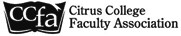                    Representative Council Meeting Date:  Wednesday, 18 September 2019   	 	 	 	  	CI 159 – 2:40 pm  	 	 	 	 	    CCFA Agenda  	 	 	 	 	18 September 2019  	 	 	 	 	         CI 159 Call to Order- Terry Miles 	 	   Minutes, May 29, 2019– Stephanie Yee Officer Reports President’s Report – Terry Miles1.  EOY Meeting last June2.  Visit from CCA Leadership, Oct. 1, 3:30 in HH3.  Teleconferences with CCA Leadership4.  SCONE Workshops5.  STRS Workshop, Oct. 9, 2:45 in CI 159Vice-President’s Report – Rafael Herrera  Bargaining Chair Report – Dave Brown  Secretary’s Report – Stephanie Yee Treasurer’s Report – Dave RybaPast President’s Report – Justina Rivadeneyra Senate Liaison – John Fincher  Standing Committee Reports Faculty members shall be polled annually to determine their committee preference.  The committee members should reflect the diversity of the CCFA membership.  		1. Contract Committee – Dave Brown 		   2. Grievance Committee – Gerhard Peters 	   3. Political Action Committee – John Fincher 	                  4. Benefits Committee– Terry Miles 	                  5. Communications Committee - Stephanie Yee  	   6. Membership Engagement Committee- Justina Rivadeneyra	   7. Budget Committee-Dave RybaAd Hoc Committee ReportsVI. Old Business:  	   1. Bylaw Revisions II (second read/vote)	   2.) Proposed Budget 2019-20-Dave Ryba (second read/vote)VII. New Business:  		   1. Officer Elections-Terry Miles		   2. Representation Structure-Terry MilesVIII. Public ForumIX. Adjourn Officers Terry Miles, President Rafael Herrera, Vice President Stephanie Yee, Secretary Dave Ryba, Treasurer Included on Executive Board Dave Brown, Bargaining Chair John Fincher, Senate Liaison Jesus Gutierrez, At-Large RepresentativeSenya Lubisich, At-Large RepresentativePaul Swatzel, At-Large RepresentativeJustina Rivadeneyra, Past PresidentRepresentatives Business/Accounting     (Vacant) Mathematics                  (  ) Steve Odrich Health Sciences             (  ) Noemi Barajas Career/Technical           (  ) Susan Bautista Counseling                    (  ) Rafael Herrera Visual & Performing      (  ) Matt Jackson Arts Library                               (  ) Elizabeth Cook/                                                 Sarah BoslerRepresentatives Kinesiology                 (  ) Steve Hartman Language Arts             (  ) Anna McGarry Physical Sciences        (  ) Badieh Farahani Social/Behavioral        (   ) Gailynn White Sciences Negotiations Team      (  )  Dave Ryba (  ) Stephanie Yee   Members 